ОТЧЁТ О ПРОВЕДЕНИИ НЕДЕЛИ НАУКИ, ТЕХНИКИ И ПРОИЗВОДСТВА  — 2020  В СРЕДНЕЙ ОБЩЕОБРАЗОВАТЕЛЬНОЙ ШКОЛЕ № 45 СВЕРДЛОВСКОГО РАЙОНА Г. БИШКЕКЦели и задачи: Приобщение учащихся к изучению и развитию науки, инновационной деятельности в различных отраслях наук, поднятие значимости получения качественного образования для экономического развития страны. На основании  приказа МОН КР № ,  Плана работы СОШ 45 на 2019-2020 учебный год с 10 по 14 февраля 2020 г. в школе проходила Неделя науки, техники и производства, приуроченная  к Году развития регионов и цифровизации в Кыргызской Республике.11 февраля представители Совета старшеклассников участвовали в  открытии районной недели  науки, техники и производства на базе СОШ № 52 и республиканской Недели в РДИТА «Алтын туйун».На открытие приняли участие учащиеся 7-х классов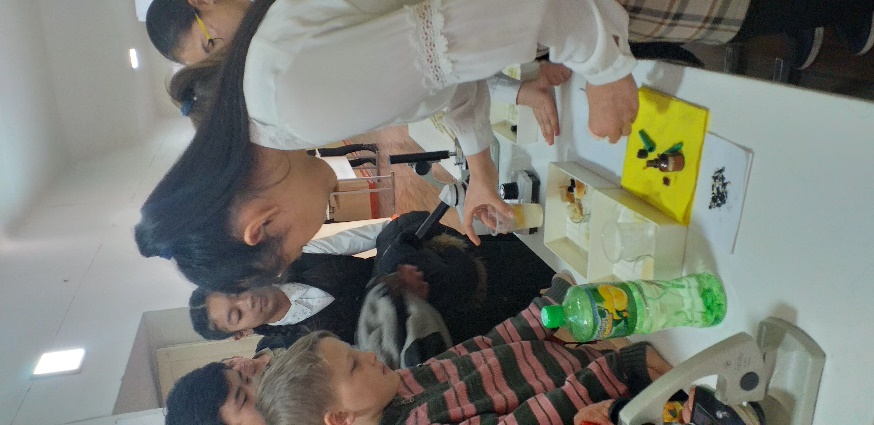 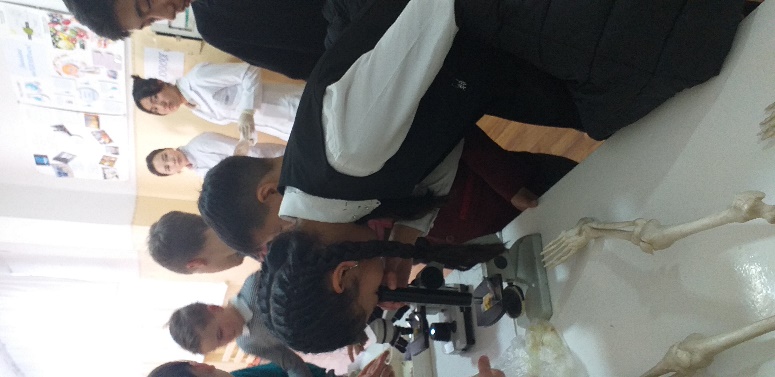 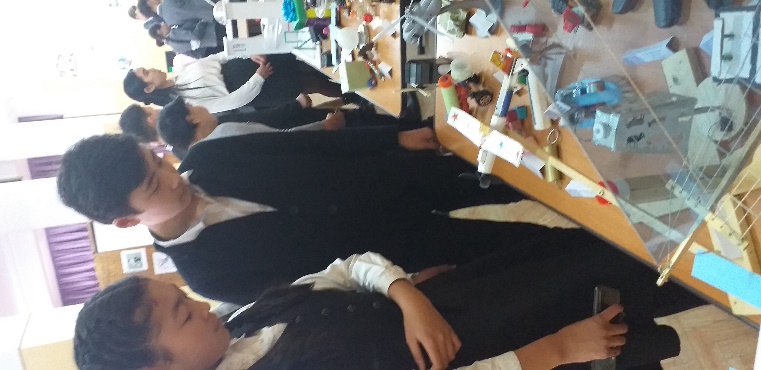 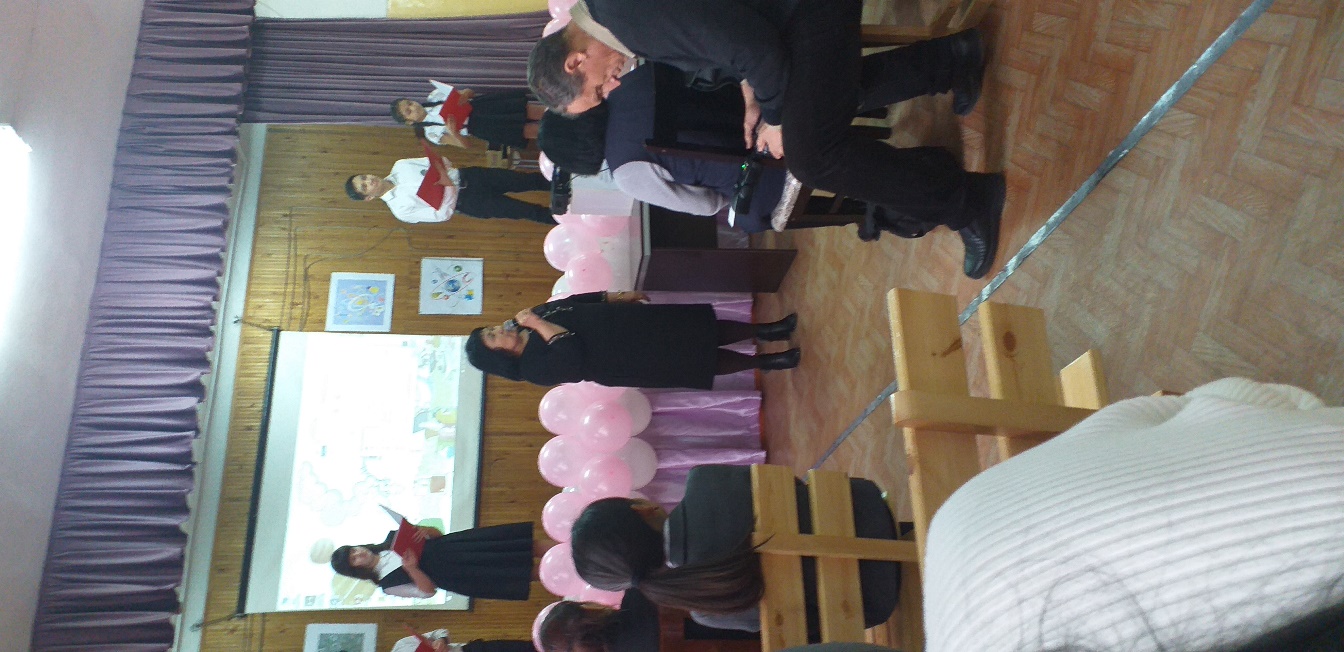 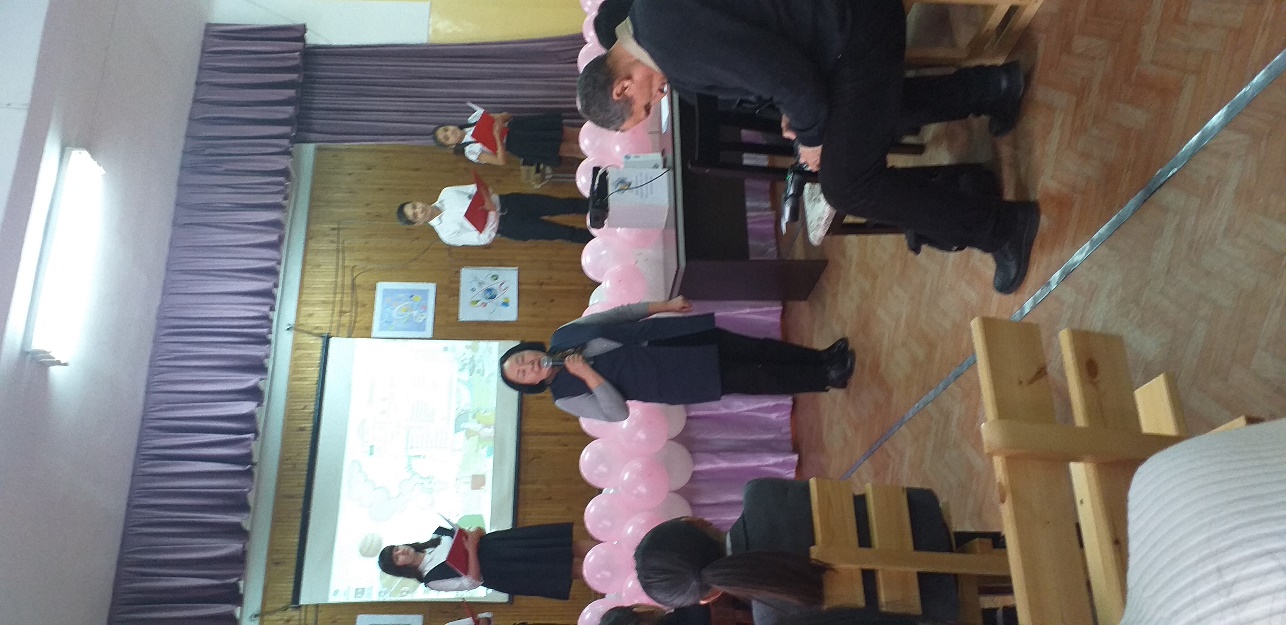 На открытие выступали: директор РЦО Кенжебаева С.К., главный специалист      УО Тешебаева У.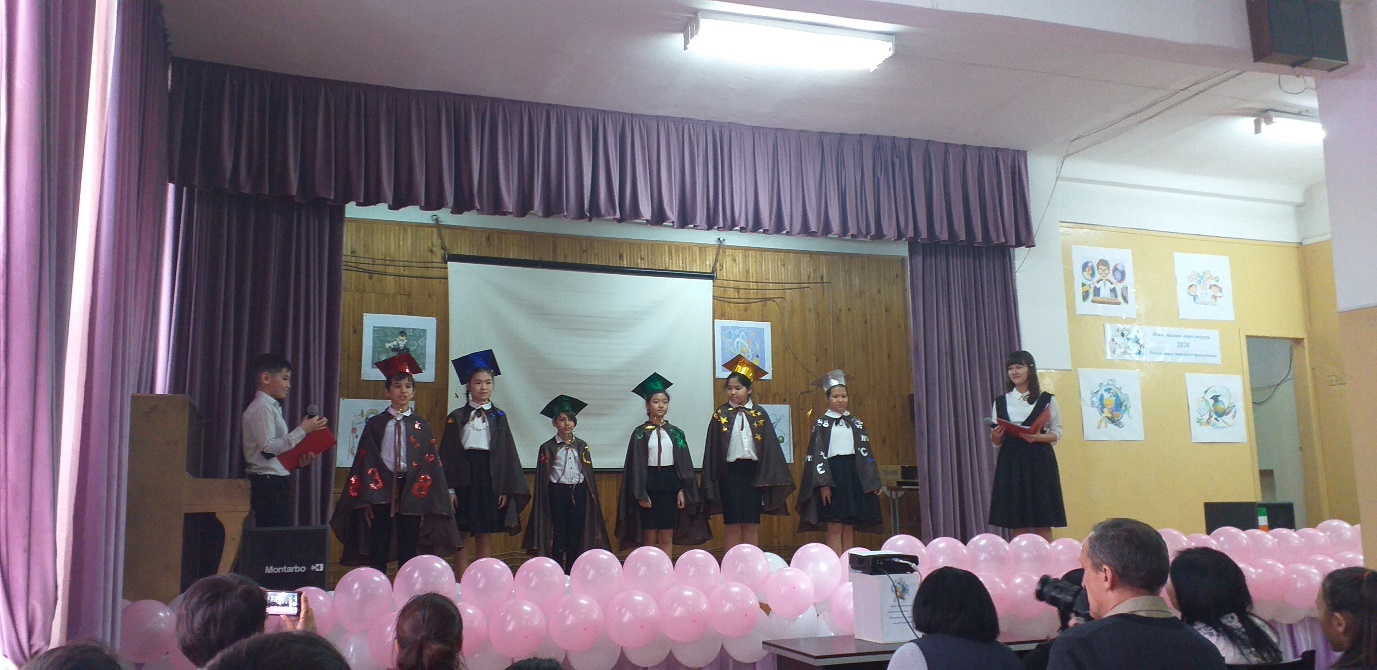 В СОШ №45 неделя открылась 10 февраля 2020 г. В актовом зале  школы,  состоялась открытие недели науки, техники и производства.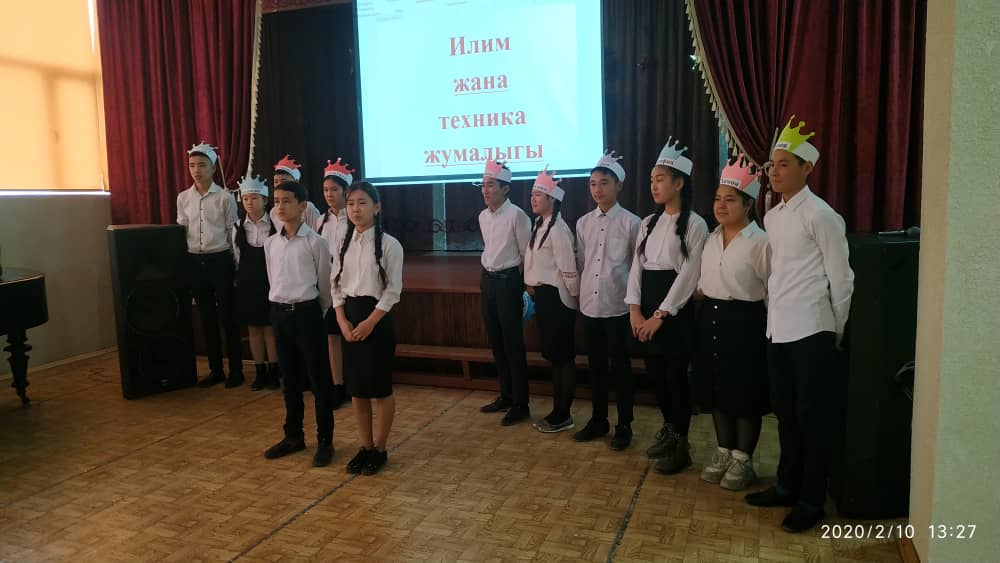 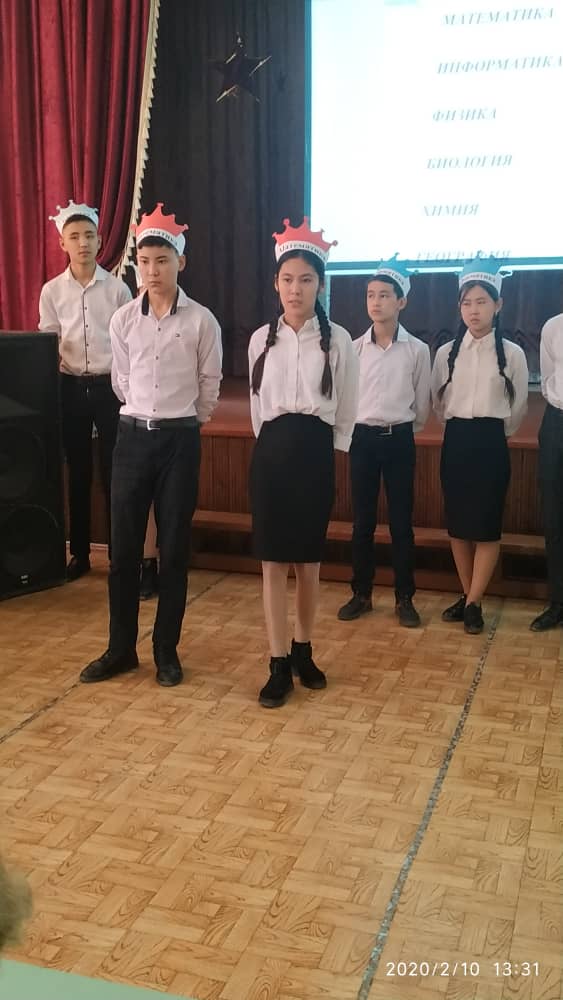 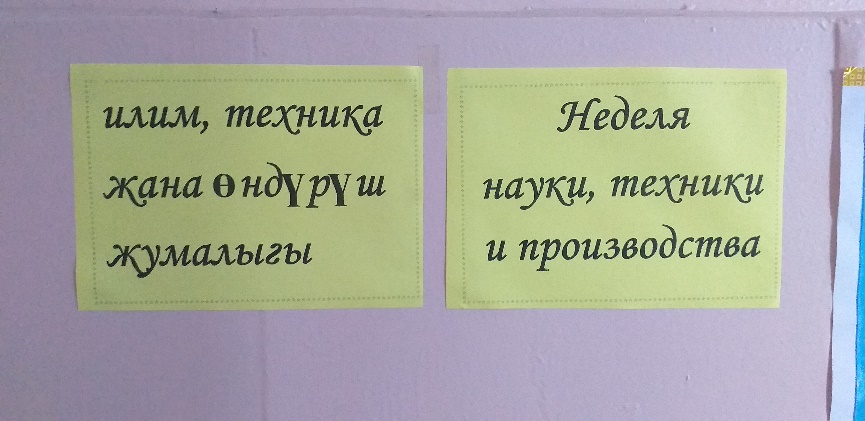 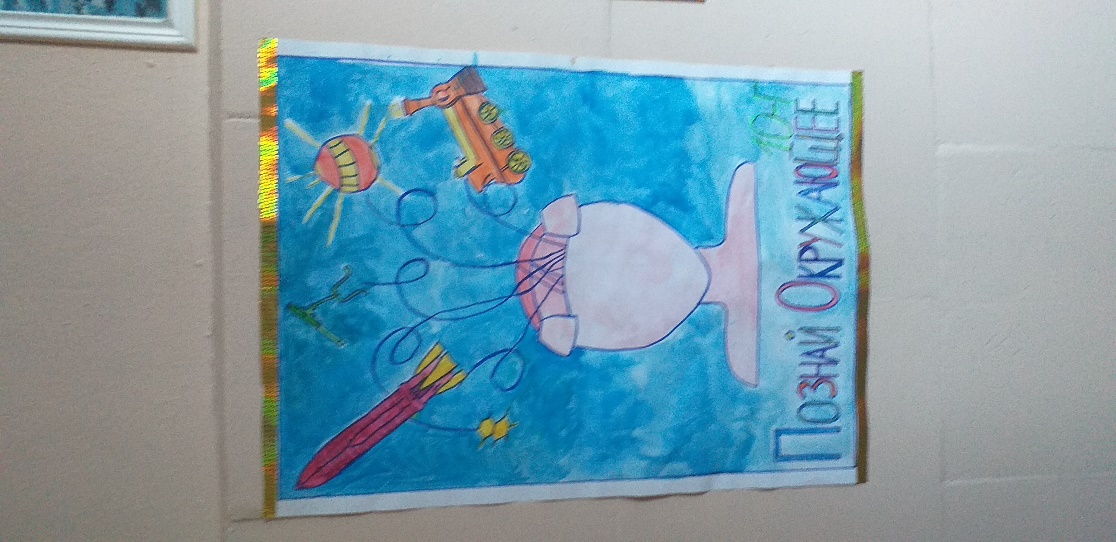 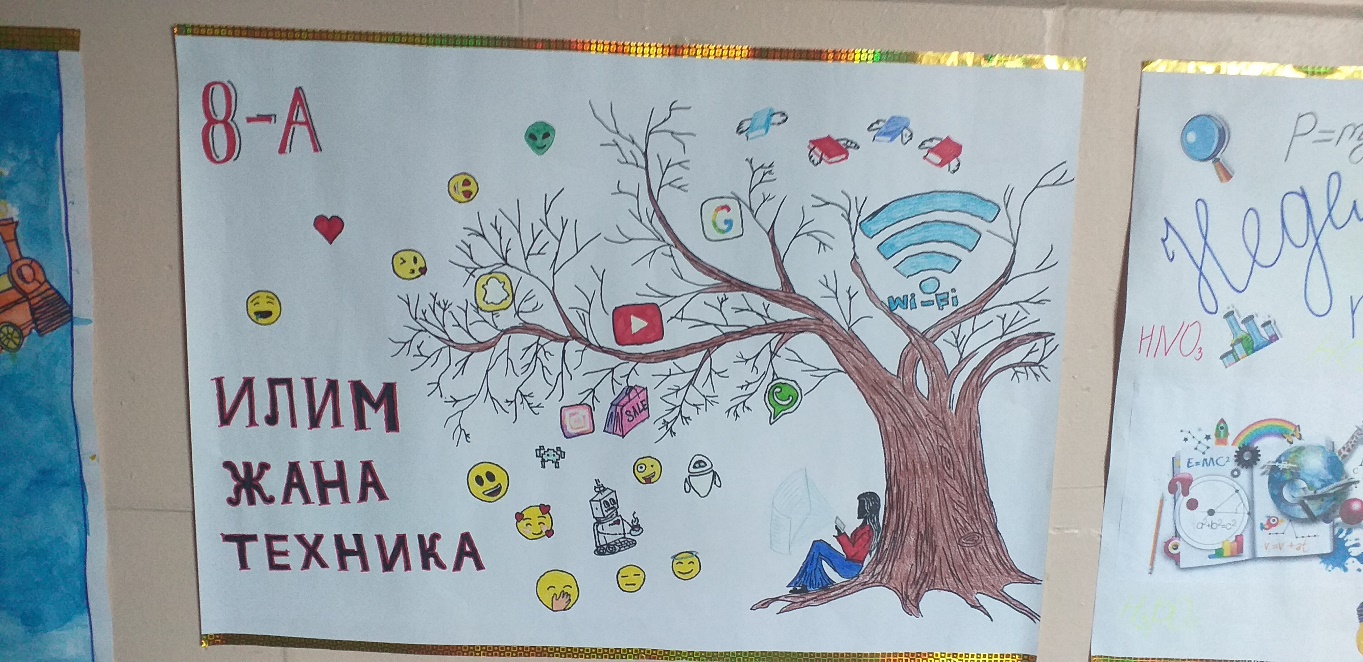 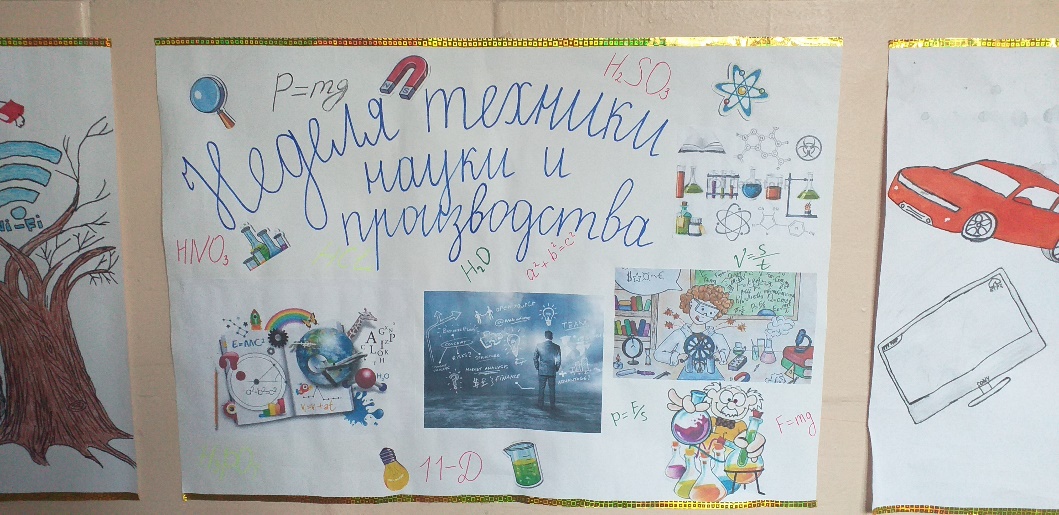 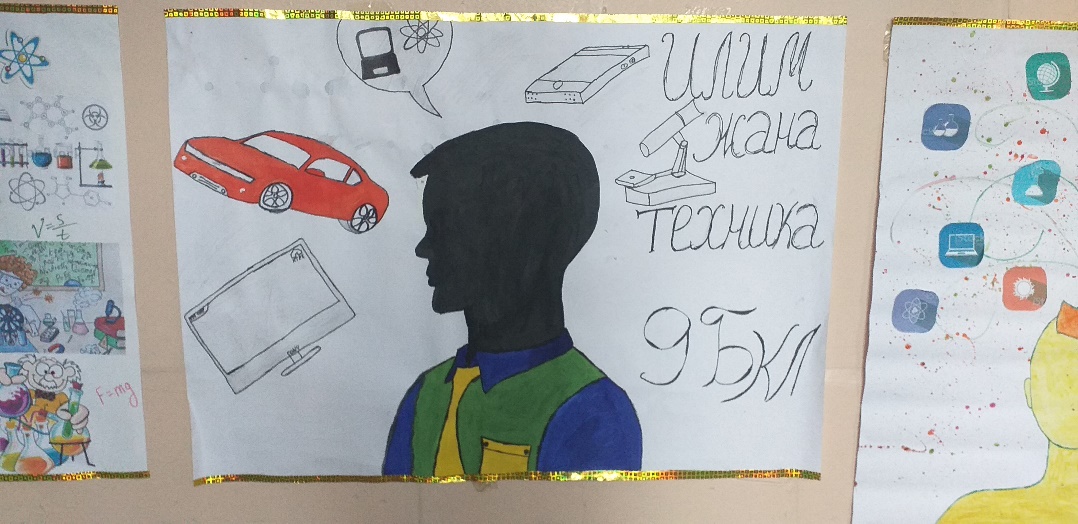 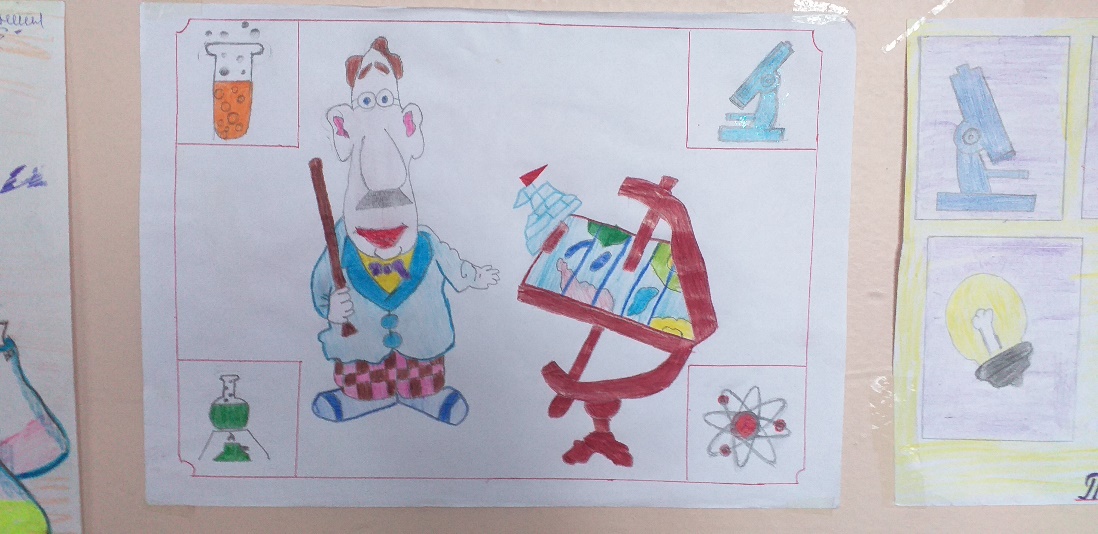 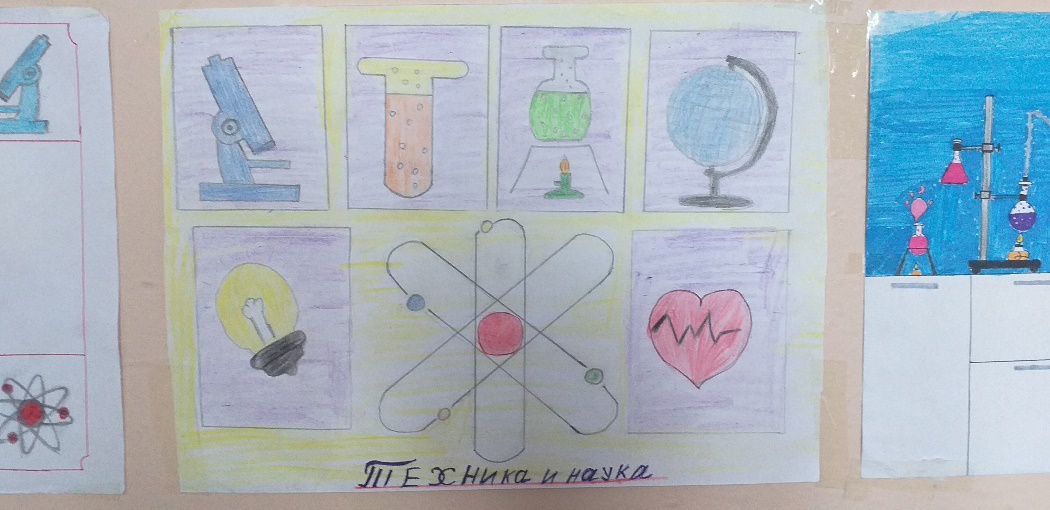 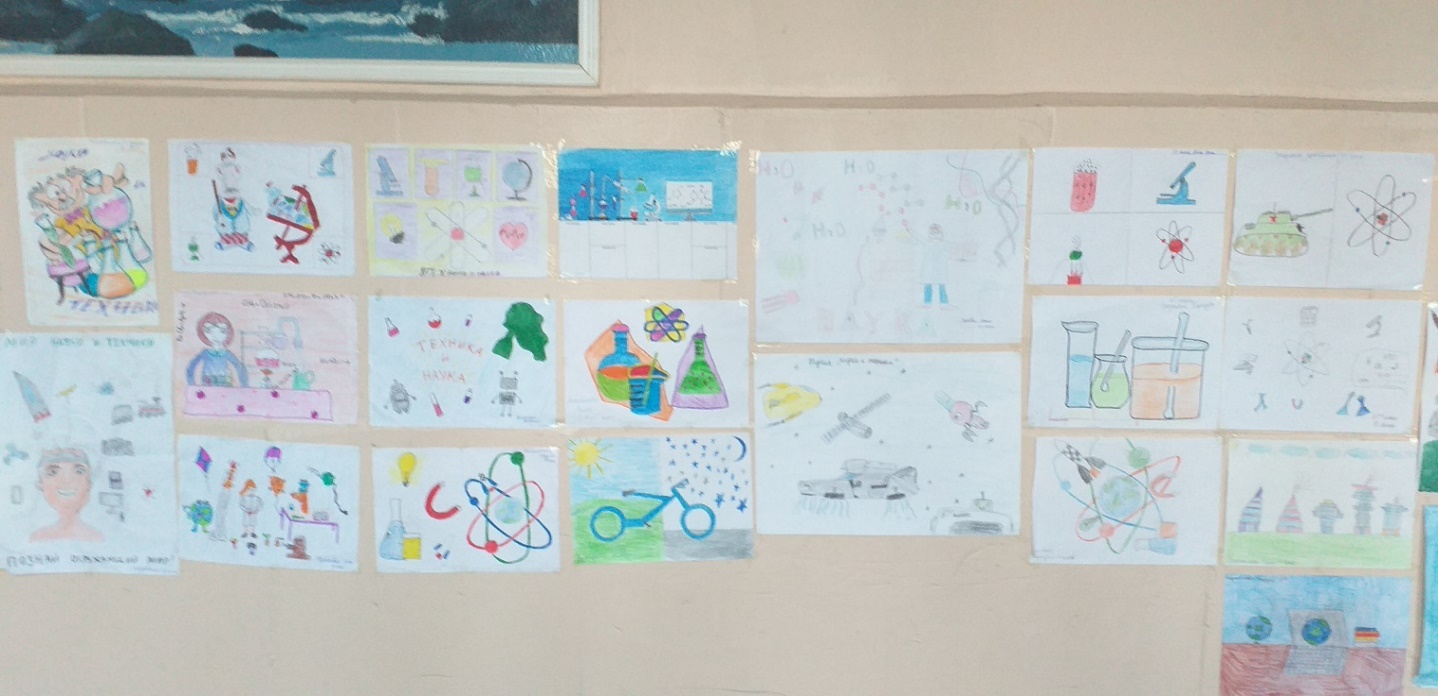 Была проведена конкурс рисунков и плакатов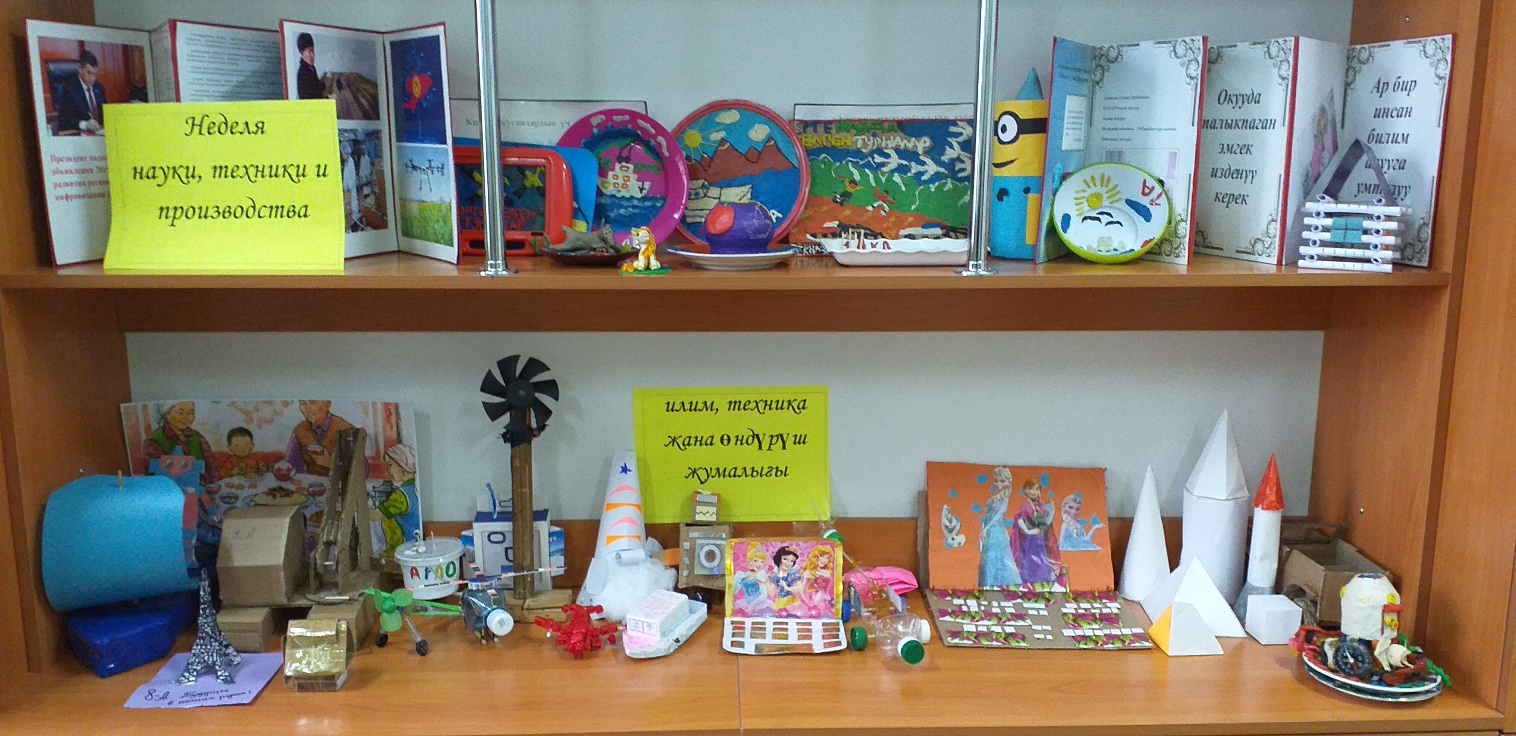 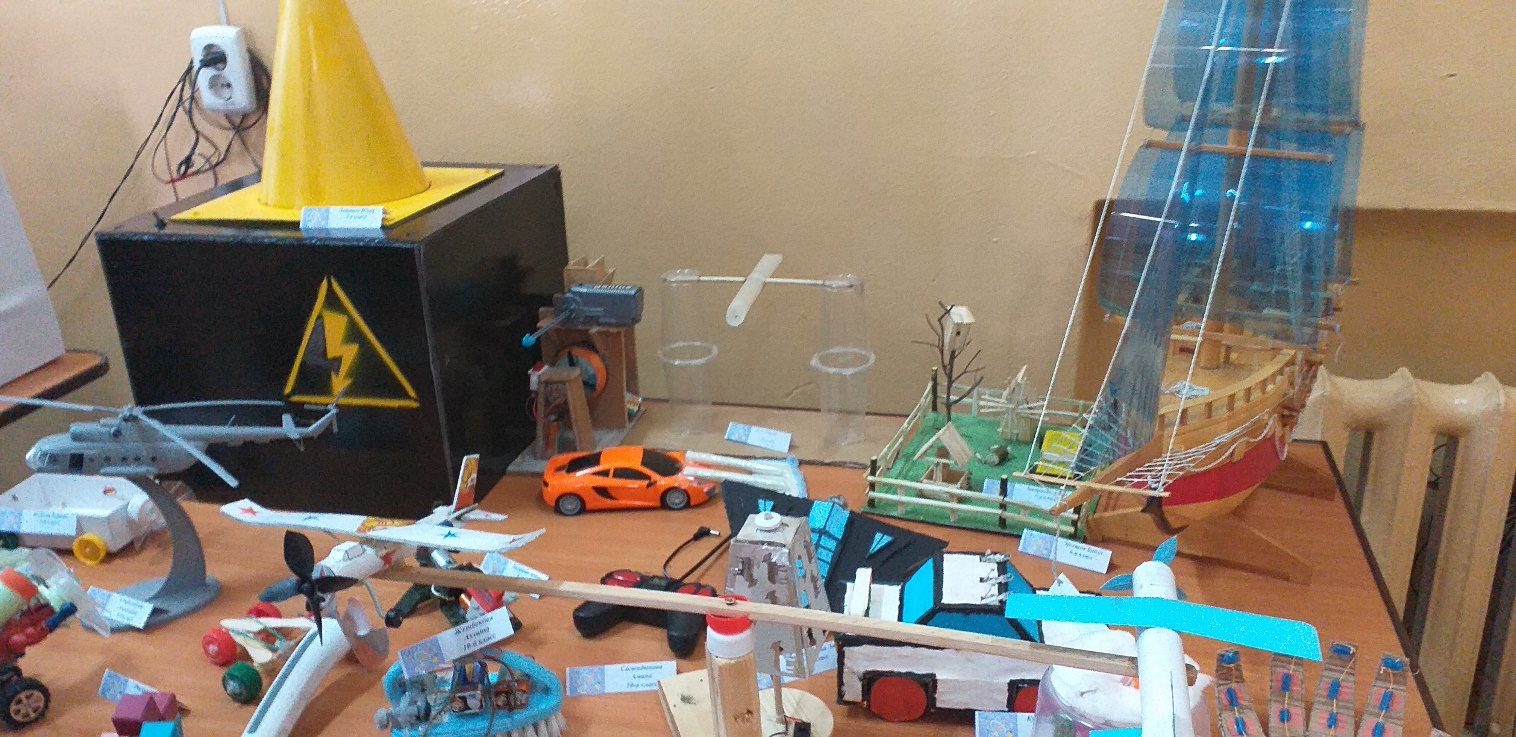 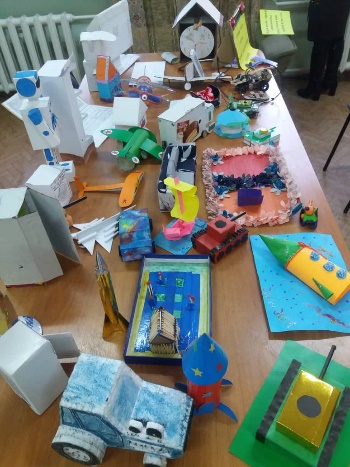 Целую неделю все желающие смогли посетить выставку детских работ «Техника моей мечты». Учащиеся сделали поделки из пластика, картона, металлических и др. В конкурсе участвовали ученики 3-8кл.    Всю Неделю в школе проходили открытые уроки по  математике, биологии, физике, географии. Задачами  которых были:  развитие познавательной активности учащихся, повышение интереса к изучению естественных науки и математики, формирование ответственного отношения к учению, стремления к непрерывному самообразованию и саморазвитию; воспитание уважения к науке, ее творцам, истории развития науки, интереса к ее современным проблемам.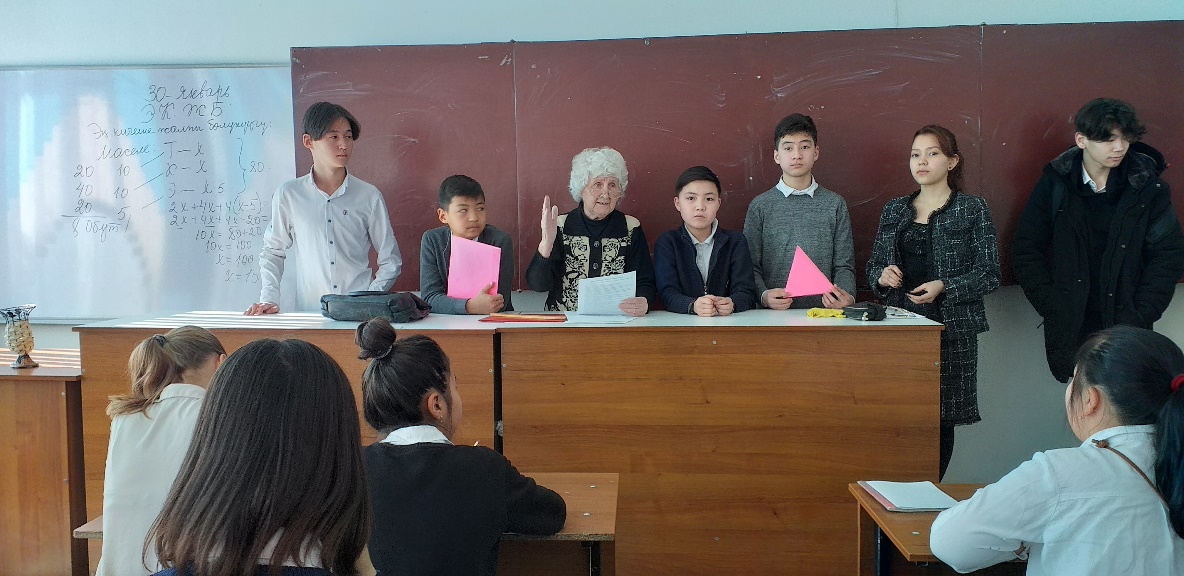 Урок викторина занимательная математика  преподаватели математики: Шурубейко Ф.А, Жээренчиева М.С.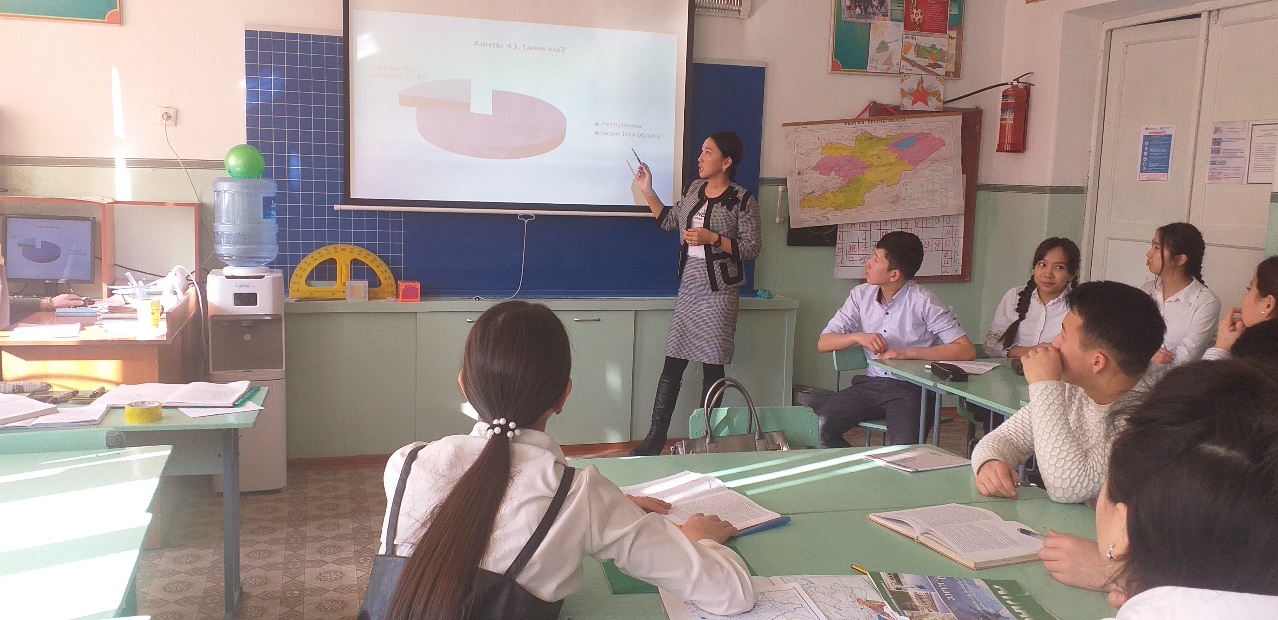 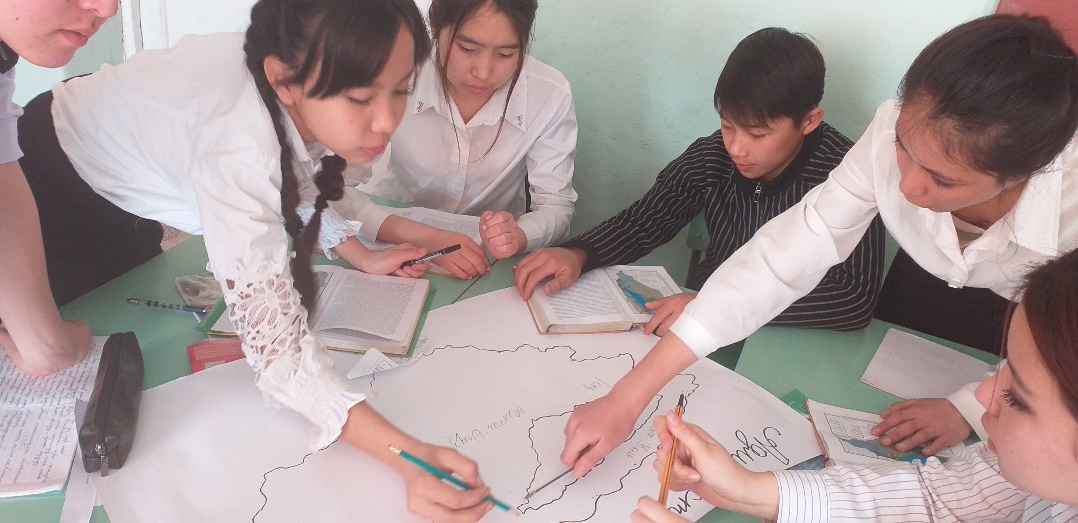 На открытом уроке преподаватель географии Бегалиева А.Б. рассказала про производства, географические особенности Иссык-Кульской области.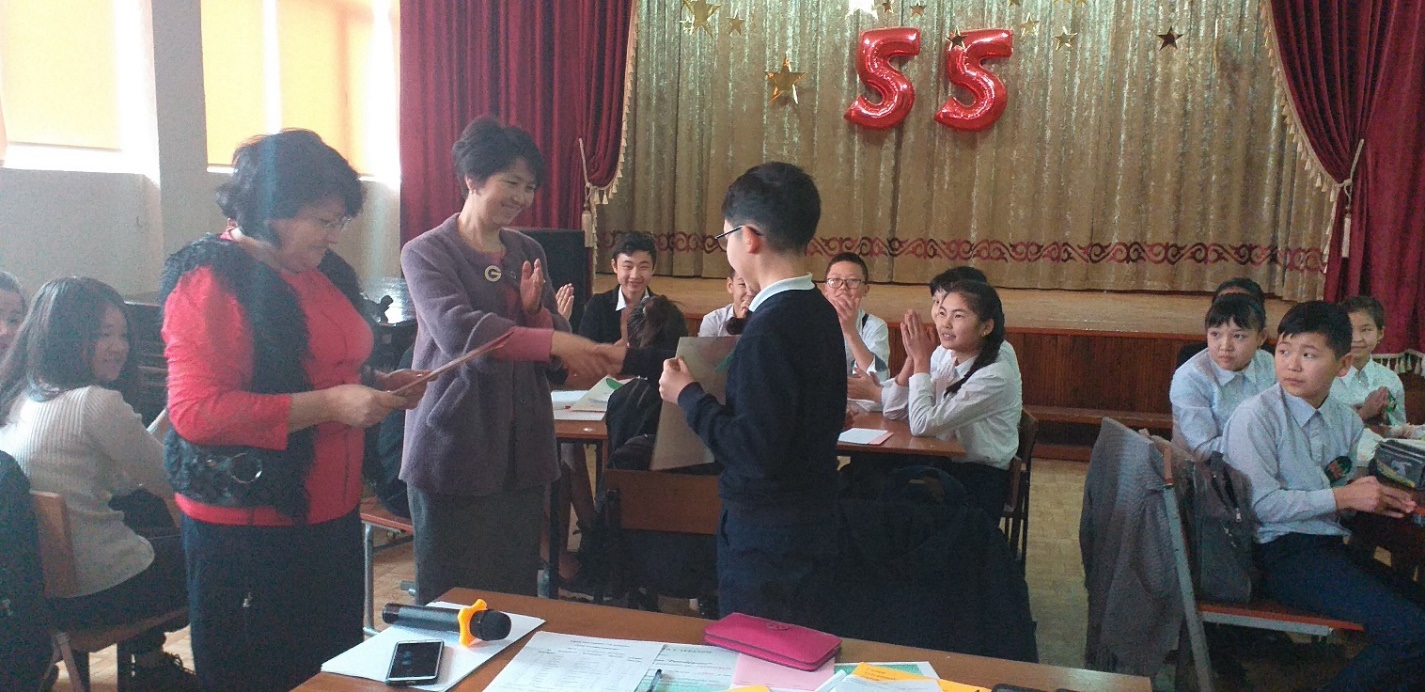 Урок викторина среди 7-х классов преподаватель Исабекова Э.Ж.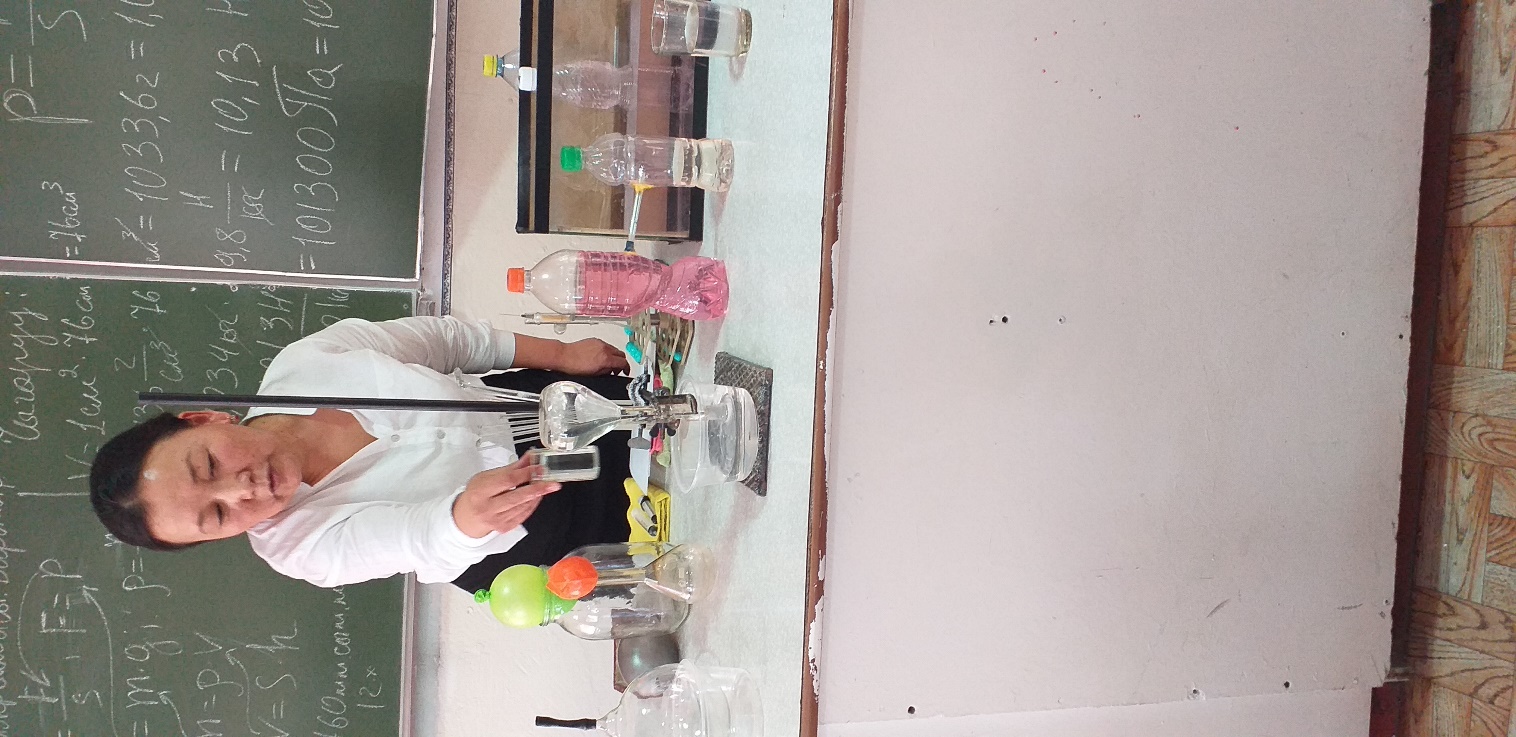 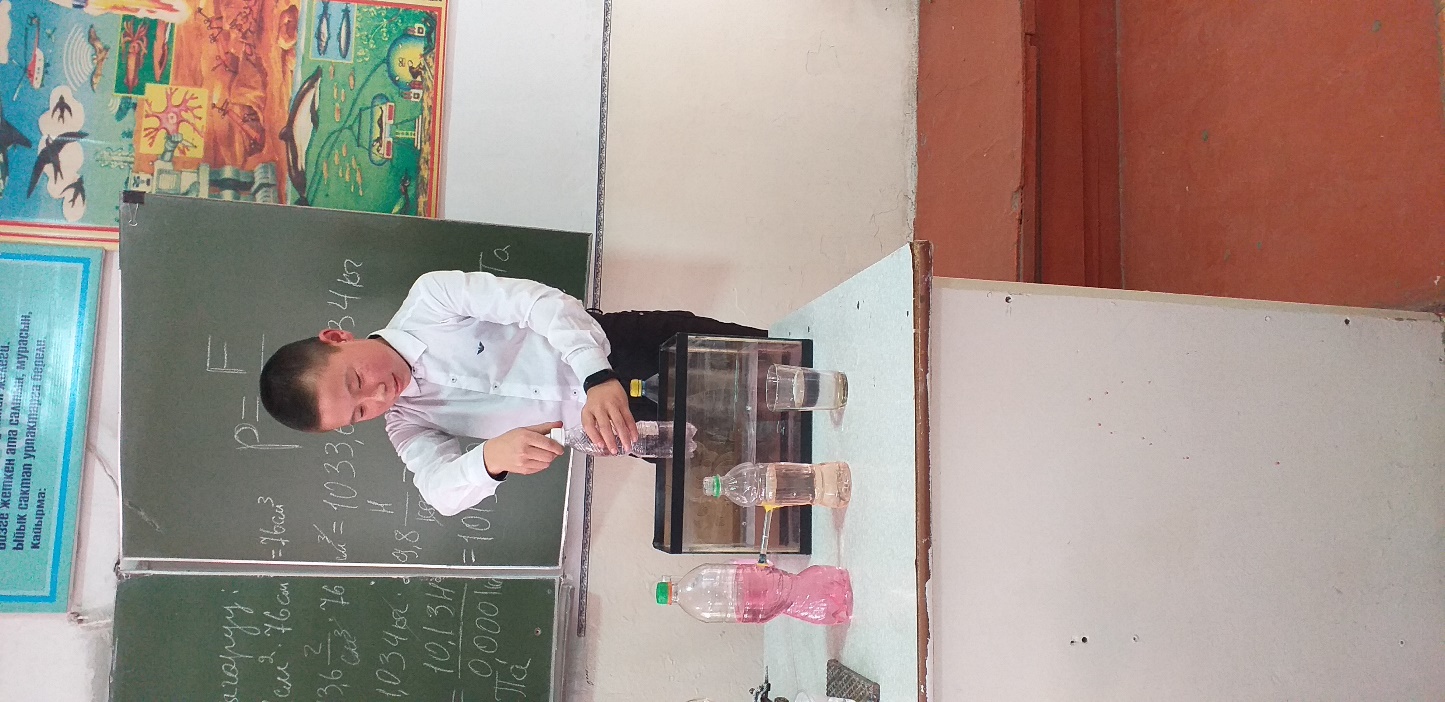 Практическая физика преподаватель Айталиева К.А.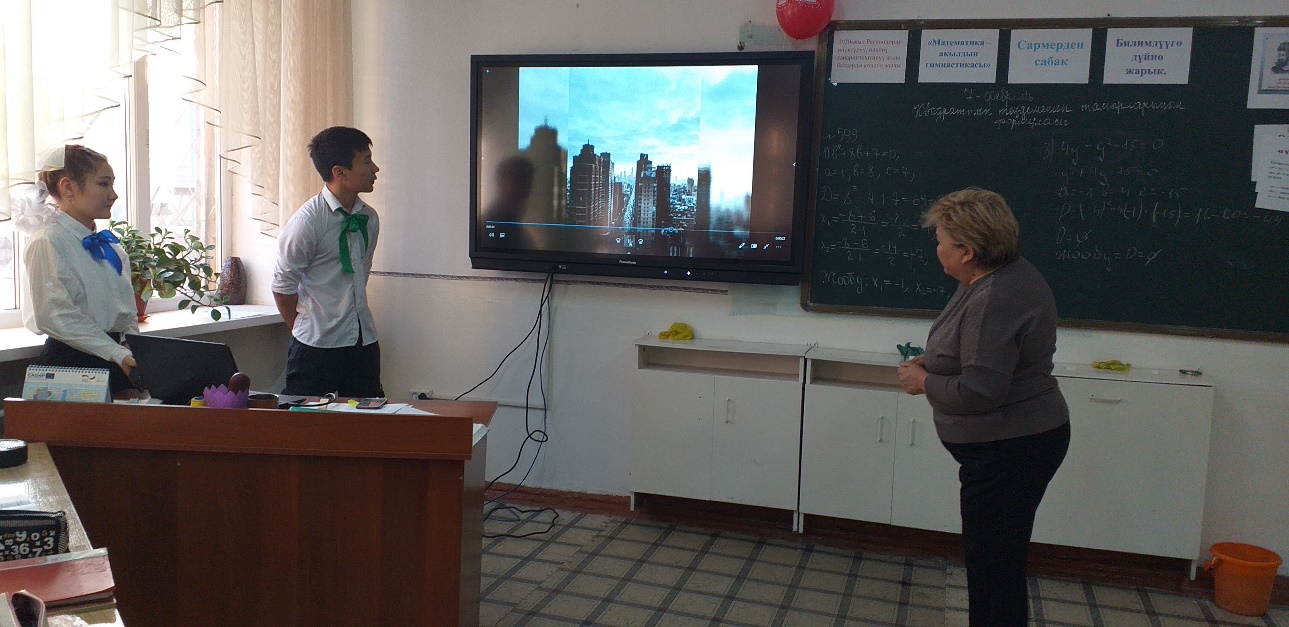 Инновационная математика преподаватель Асанова Ж.Д.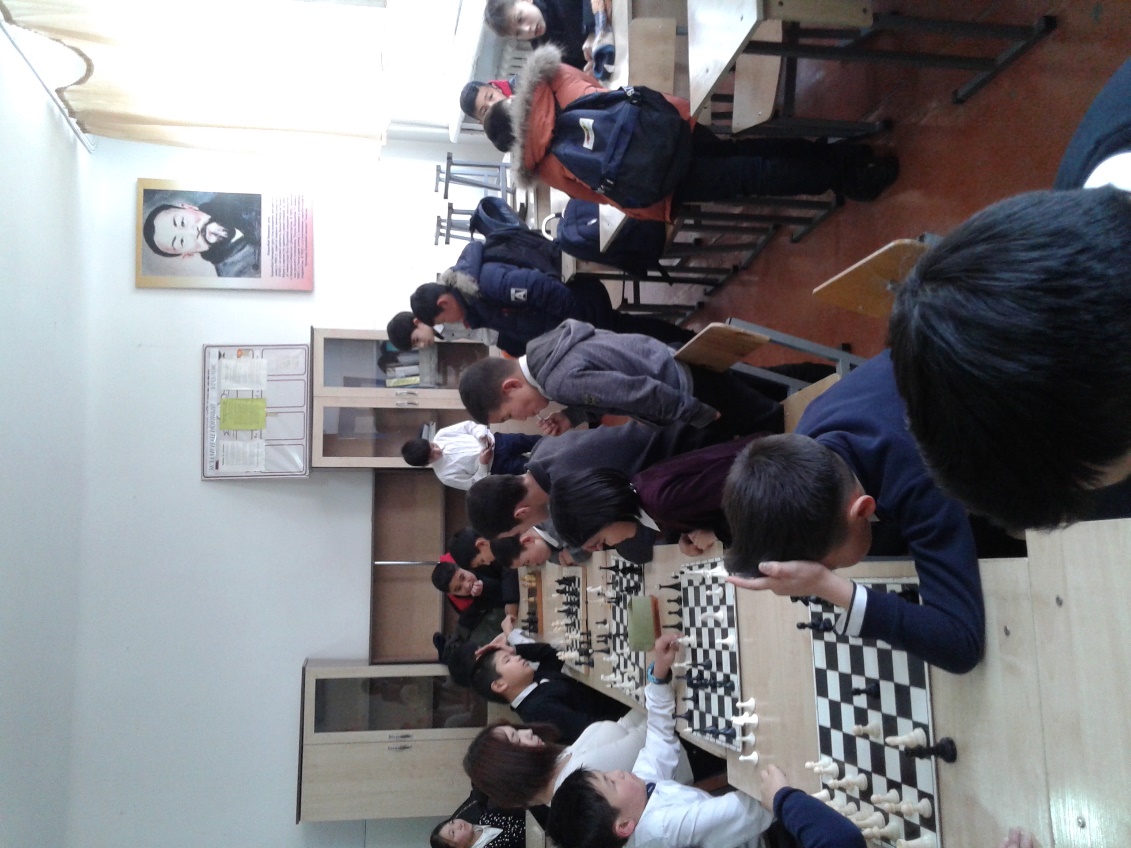 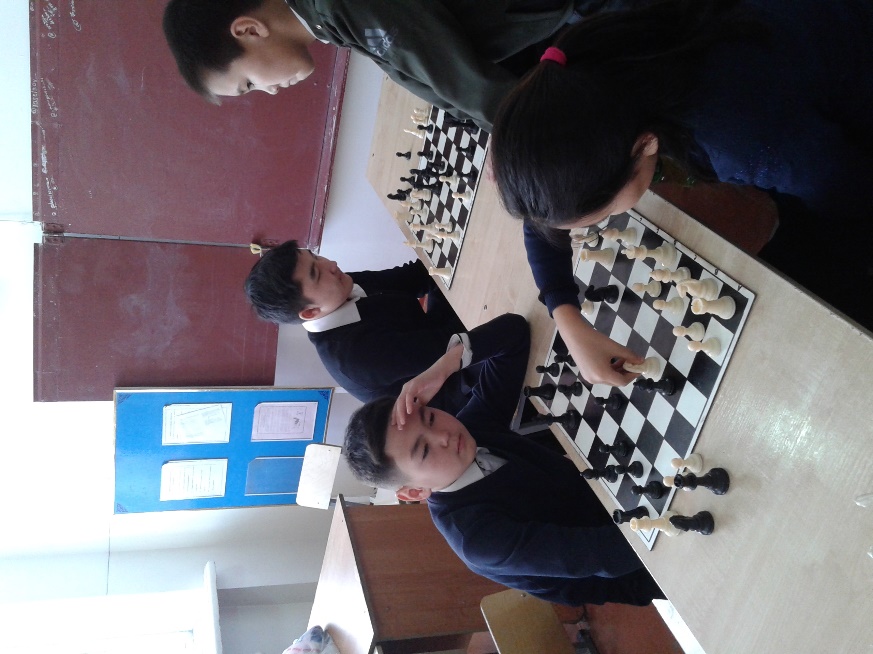 А также руководитель кружка «Я-шахматист» Кунст С.А. провел среди 4-9 классов Шахматный турнир. Победители были награждены грамотами.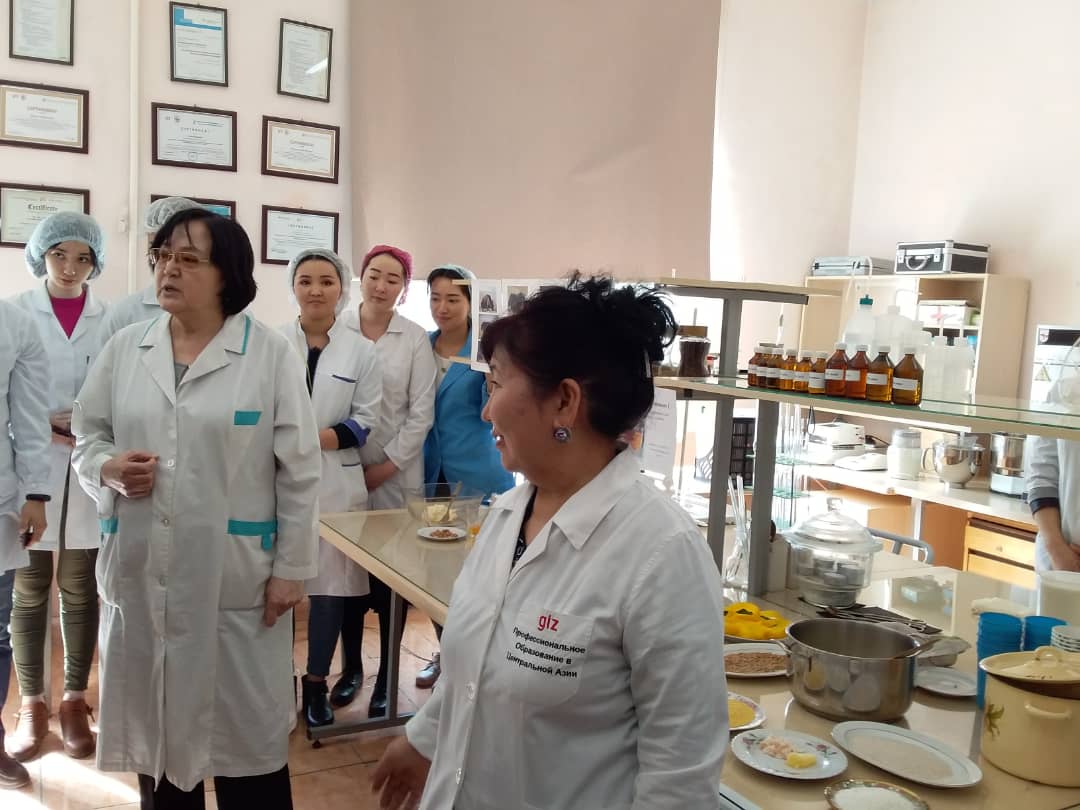 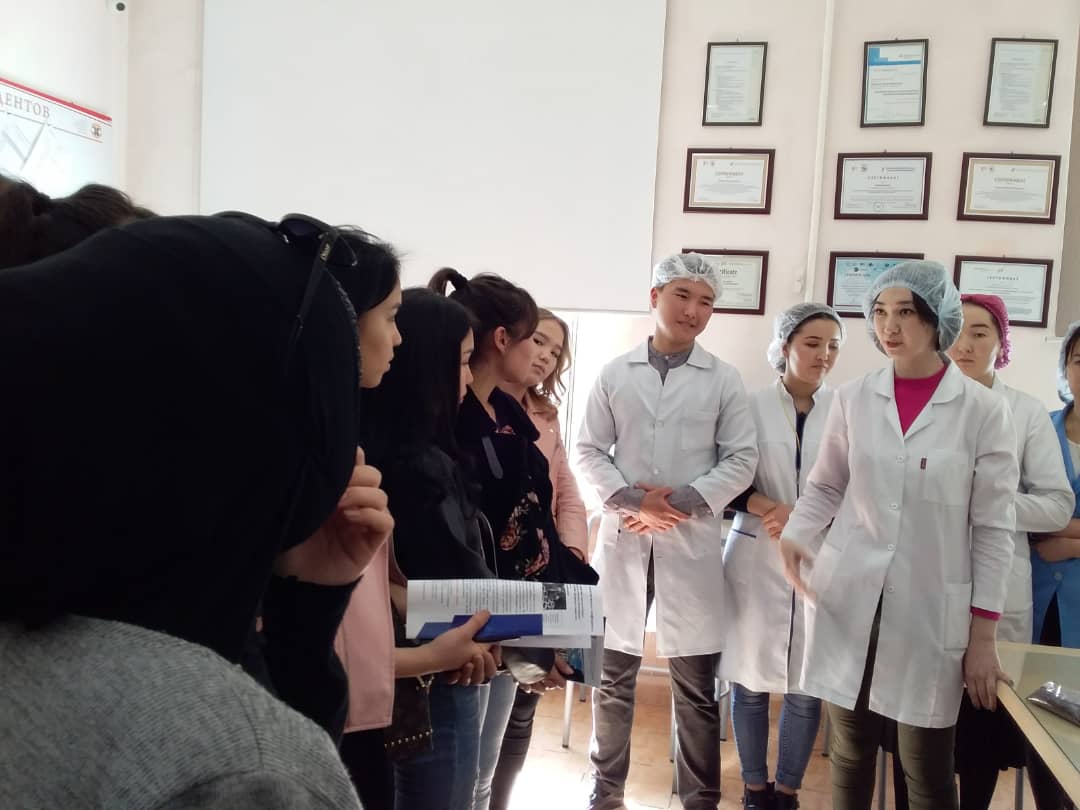 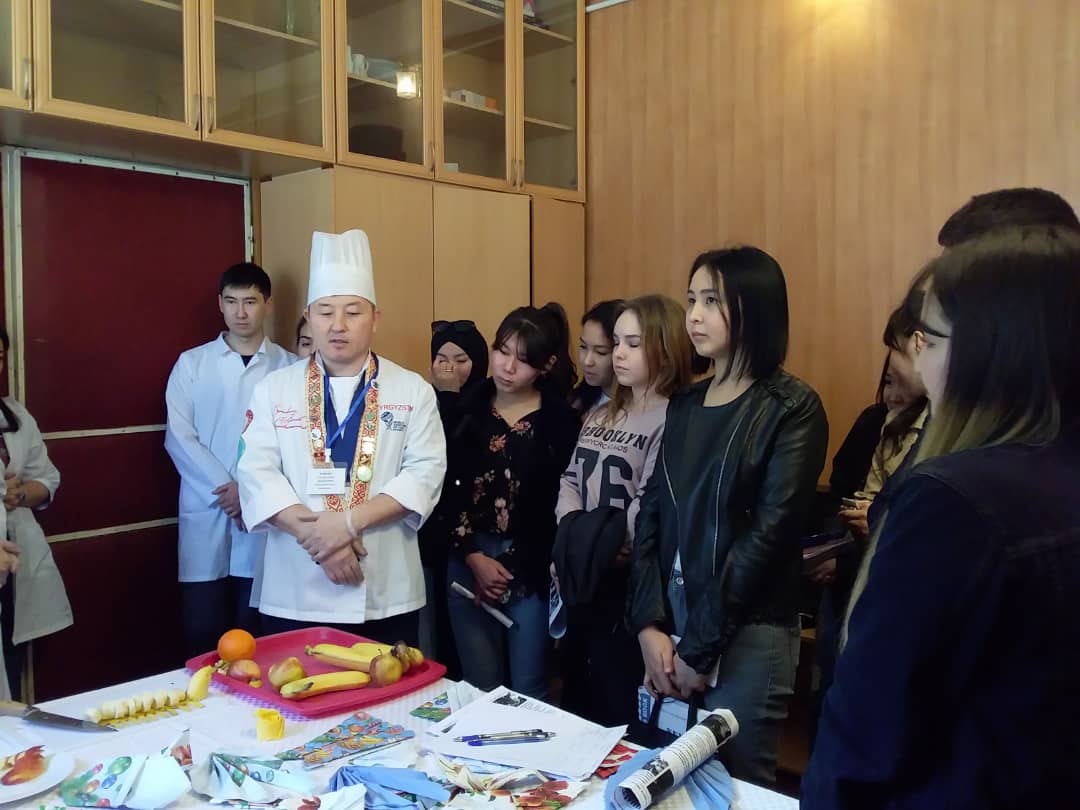 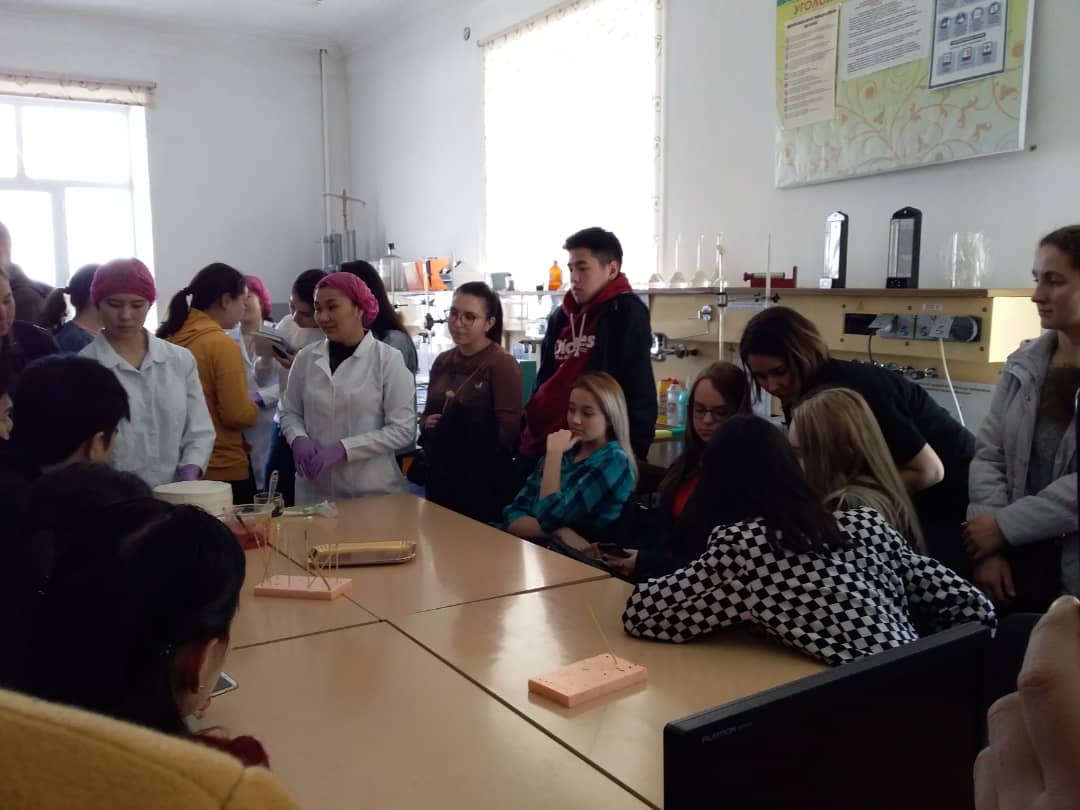 Одним из самых ярких событий Недели науки и техники стала посещение наших ребят КГТУ им. И. Раззакова  в «Технологический факультет». Участвовали на круглом столе с деканам и кандитами технологического факультета. Вниманию детей была представлена выставка экспонатов профилирующих кафедр, в числе которых демонстрировались диадемы и коллекции современных вечерних платьев, красочные художественные полотна и изделия из войлока. А кафедры пищевого направления показали образцы продукции пищевых предприятий и ресторанного бизнеса: боорсоки, пирожные, пиццы, сыры, колбасы, соки, сушеные фрукты и др. Особое восхищение вызвали демонстрационные опыты студентов и преподавателей-химиков – «Фараоновы змеи», «Волшебный фонтан» и др .По завершению была организована экскурсия по учебным аудиториям и лабораториям факультета.Самые активные участники мероприятий Недели науки, техники и производства отмечены благодарностями и грамотами школы. Самые яркие события Недели освещались на сайте школы.Зам.директора по УВР                                                    Исабекова Э.Ж.